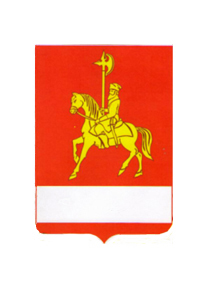 КАРАТУЗСКИЙ   РАЙОННЫЙ   СОВЕТ  ДЕПУТАТОВРЕШЕНИЕ  25.06.2013                                     с. Каратузское		               № 27-223О принятии  полномочий поселений по осуществлению внешнего муниципального финансового контроля	Руководствуясь пунктом 2 статьи 264.4 Бюджетного кодекса Российской федерации, пунктом 4 статьи 15 Федерального закона от 06 октября 2003 года № 131-ФЗ «Об общих принципах организации местного самоуправления в Российской Федерации», статьей 3 Федерального закона от 07 февраля 2011 года № 6-ФЗ «Об общих принципах организации и деятельности контрольно-счетных органов субъектов Российской Федерации и муниципальных образований», Уставом Муниципального образования «Каратузский район», пунктом 3 Положения о ревизионной комиссии Каратузского района, рассмотрев решения сельских Советов депутатов «О передаче ревизионной комиссии Каратузского района полномочий поселения по осуществлению внешнего муниципального финансового контроля» Каратузский районный Совет депутатов РЕШИЛ:1. Муниципальному образованию «Каратузский район» принять  полномочия по осуществлению внешнего муниципального финансового контроля от муниципальных образований: Верхнекужебарский сельсовет, Качульский сельсовет, Каратузский сельсовет, Лебедевский сельсовет, Моторский сельсовет, Нижнекурятский сельсовет, Нижнекужебарский сельсовет, Сагайский сельсовет, Старокопский сельсовет, Таскинский сельсовет, Таятский сельсовет, Уджейский сельсовет, Черемушинский сельсовет.2. Поручить Главе района- Председателю районного Совета депутатов заключить соглашения с муниципальными образованиями указанными в п.1 настоящего Решения, о передаче полномочий по осуществлению внешнего муниципального финансового контроля.3.  Контроль за исполнением настоящего решения возложить на председателя постоянной комиссии по охране общественного порядка и законности (Пономарев В.И.). 4.  Решение вступает в силу со дня принятия и подлежит официальному опубликованию в районной газете «Знамя труда»Глава района -Председатель районного Совета депутатов							               К.А.Тюнин